ОТЗЫВ  на работу студента 4 курса Института «Высшая школа менеджмента»  СПБГУ Маньшина Александра Сергеевича по подготовке выпускной квалификационной работы по направлению 38.03.02 – Менеджмент, профиль – «Информационный менеджмент» на тему «Анализ систем управления знаниями в некоммерческих организациях Санкт-Петербурга»Особые комментарии: Выпускная работа студента Александра Маньшина посвящена интересной и актуальной тематике. Александр проявил серьезное отношение к диплому и выполнил большой объем исследовательской работы (разработка опросника и проведение 10 глубинных интервью). Текст работы изложен на 162 (!) страницах. Работа выполнена самостоятельно, оригинальный текст составляет 99,6%.Общий вывод: работа студента Маньшина Александра Сергеевича отвечает  требованиям, предъявляемым к выпускным квалификационным работам по направлению 38.03.02 – Менеджмент, профиль «Информационный менеджмент».Научный руководитель:  Гаврилова Т.А.  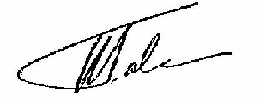 Дата 07.06.2021Проявление студентом самостоятельности и инициативы при работе над ВКРСтудент проявил самостоятельность при формулировке исследуемой управленческой проблемы, целей и задач ВКРВКР выполнялась студентом в целом самостоятельно при активном консультировании с научным руководителемСтудент не проявил инициативы при работе над ВКРИнтенсивность взаимодействия с научным руководителем:Постоянное взаимодействиеНерегулярное взаимодействиеОтсутствие взаимодействияДругое:Соблюдение графика работы над ВКР:Полностью соблюдалсяСоблюдался частичноНе соблюдалсяСвоевременность предоставления окончательной редакции ВКР научному руководителюНакануне дня защиты ВКРНа следующий день после загрузки ВКР в BlackboardВ день крайнего срока загрузки ВКР в BlackboardЗа день до крайнего срока загрузки ВКР в BlackboardЗа два дня до крайнего срока загрузки ВКР в BlackboardЗа три дня и более до крайнего срока загрузки ВКР в BlackboardСтепень достижения цели ВКРПолностью достигнутаДостигнута частичноНе достигнутаСоответствие содержания ВКР требованиям Полностью соответствуетСоответствует частичноНе соответствует Соответствие оформления ВКР требованиям Полностью соответствуетСоответствует частичноНе соответствует